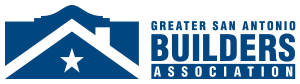 2021 Associate Legend of the YearCompany or Individual Nomination FormEligibility:A company or individual must be an active GSABA member and has made significant contributions over several years to the building industry.  The company or individual epitomizes the dedication, involvement and commitment to the Association.  A nominee must have not received this award in the past three years. Candidates can be self-nominated, nominated by a colleague, or nominated by a GSABA executive officer.Entry Details:Entries must include all three of these items: completed nomination form, a bio and a high-resolution photo of the candidate.  Incomplete entries will be disqualified.  The deadline to submit is  Monday, November 8, 2021 at 4:00 PM to Jennifer Starr, jstarr@sabuilders.com.  Awards will be announced at the Holiday Gala & Installation on December 9, 2021.  Please note that the award recipient is required to attend the event.  While it is the practice of the Association not to announce the award recipients prior to the presentation ceremony, staff will work with the recipient’s office to ensure they attend the event.For more information about the awards program call 210-696-3800.Submitter InformationProvide information for the person who will serve as the main point of contact for this application.Nominee ProfilePlease provide all your nominee’s information below.			 Local		State	NationalIndustry AccomplishmentsSubmitter NameEmail AddressTelephone NumberCandidate’s NameCompany NameAddressCity, State, ZipTelephone NumberEmail AddressCommittees ChairedPlease include names and years of involvement.Other Committees/Council Activity Please include names and years of involvement.Board of Directors Please include position held and years of involvement.Awards/RecognitionPlease include title of award and year received.Civic Accomplishments / Responsibilities(e.g., homes for homeless, associationsponsored charities)Please include years involved.Total Number of Spike Credits to Date (GSABA Fills In)Total Number of Spike Credits to Date (GSABA Fills In)Total Number of Spike Credits to Date (GSABA Fills In)Number of Spike Credits Earned This Year (GSABA Fills In)Number of Spike Credits Earned This Year (GSABA Fills In)Membership in Professional OrganizationsRecognitions /Awards /ArticlesLegislative Activity (through other professional groups)Professional CertificationsUpgrading Professional Knowledge (Schools, Seminars, Etc.)Other accomplishments (Attach extra sheets of paper if necessary)